2018-2019 EĞİTİM VE ÖĞRETİM YILI …………………………. ORTAOKULU8.SINIFLAR TÜRKÇE DERSİ 2. DÖNEM 1. YAZILI SINAVIAD - SOYAD: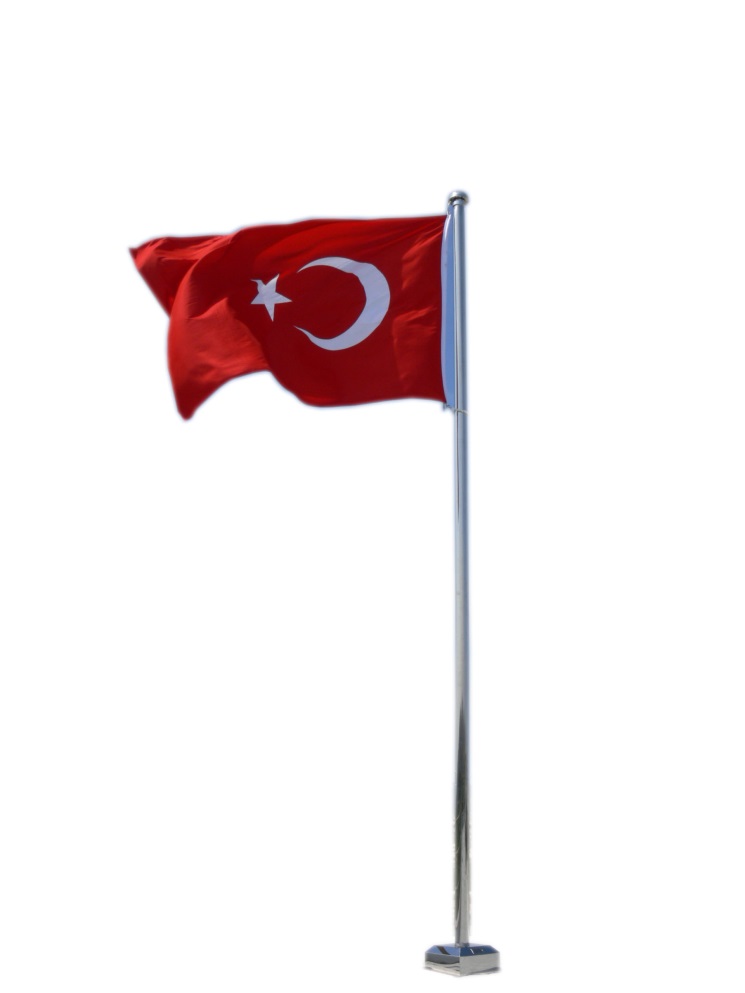 SINIF:NUMARA:NOT:Korkma, sönmez bu şafaklarda yüzen al sancak;Sönmeden yurdumun üstünde tüten en son ocak.O benim milletimin yıldızıdır, parlayacak;O benimdir, o benim milletimindir ancak.Çatma, kurban olayım, çehrene ey nazlı hilal!Kahraman ırkıma bir gül... Ne bu şiddet, bu celal?Sana olmaz dökülen kanlarımız sonra helal;Hakkıdır, Hakk'a tapan, milletimin istiklal.Soru 1: Mehmet Akif ERSOY, “Sönmeden yurdumun üstünde tüten en son ocak.” sözleriyle neyi kastetmiş olabilir? (5 P)Soru 2: Mehmet Akif ERSOY, İstiklal Marşı’na neden “Korkma!” diye başlamış olabilir? (5 P)Soru 3: İstiklal Marşı’mızın 2. kıtasında geçen bayrağın kaşlarını çatma nedeni neler olabilir? (5 P)(1) Mısırlıların inançları "çok tanrılı" idi. (2) En önemli tanrıları "Amon - Ra" idi. (3)  Mısırlılar kendilerine özgü hiyeroglifi (resim yazısını) geliştirdiler. (4) Firavunlar için yapılan mezarlara piramit denir ve bu mezarlar ile tapınaklar en önemli sanat eserlerini oluşturur. (4) Keops piramidi, Mikerinos piramidi ve Karnak Tapınağı ile Luksor Tapınağı ünlü eserlerindendir. (5) Bu eserler Mısır medeniyetinin diğer medeniyetlerden mimari açıdan  oldukça ileride olduğunu gösterir.Soru 4: Yukarıdaki sayılar cümleleri gösterdiğine göre hangi cümlede hangi düşünceyi geliştirme yolu kullanılmıştır? Aşağıdaki kısımların karşılarına cümle numaralarını yazınız. (4 P)Soru 5: Aşağıdaki cümleleri ögelerine ayırınız ve altlarına ögelerini yazınız. (5x2=10 P)Soru 6: “Sabaha karşı abimle beraber Ankara’ya vardık.” cümlesinin özellikleri hangi seçenekte doğru verilmiştir. (3 P)A. kurallı, fiil, olumlu, tek yüklemliB. devrik, isim, olumlu, fiilimsi bulunanC. kurallı, isim, olumsuz, birden çok yüklemliD. kurallı, isim, olumlu, fiilimsi bulunanSoru 7: Aşağıdaki ifadelerden doğru olanlara  “D”, yanlış olanlara ise “Y” koyunuz. (5 P)Soru 8: Aşağıdaki ifadeler anlamıma göre olumlu mudur, olumsuz mudur? Üstlerine yazınız. (4 P)Soru 9: Aşağıdaki cümlelerde uygun noktalama işaretlerini kullanınız. (10 P)Rüzgâr ateş için neyse (  ) ayrılık da aşk için odur ( ) küçük bir aşkı söndürür (  ) büyük bir aşkı daha da güçlendirir.İnsanın üç güvenilir arkadaşı vardır (  ) Yaşlı karısı, yaşlı köpeği ve hazır parası (  )Dedem (  ) köylü Çavuş diye bilir (  ) ölmeden önce hep şöyle derdi(  ) (  )Ah yaşlılık! (  )Soru 10: Sözcüklerden hangileri yanlış yazıl-mıştır? İşaretleyiniz. (4 P)(  ) Herkez		(  ) Herhangi		(  ) Herşey		(  ) Biraz(  ) Pekçok		(  ) Farketmek(  ) Herhâlde		(  ) Yalnış	Soru 11: Aşağıdakilerin hangisinde yüklem edilgen çatılı bir fiildir? (4 P)A) Annem herkesi yemeğe çağırıyor.B) Misafirler yavaş yavaş kalkıyor.C) Tarih, bu yaşananları asla unutmayacak.D) Evin bütün pencereleri silindi.Soru 12: Altı katlı bir apartmanda oturan Ali, Buse, Ceyda,  Deniz, Ege, Furkan adlı kişilerin oturdukları katlarla ilgili bilgiler aşağıda verilmiştir. Her katta bir daire vardır. Buse Ceyda’nın alt katında oturmaktadırlar. Ali 1. ve 5. katlarda oturmamaktadır. Binanın son katında Deniz oturmaktadır. Furkan binanın ilk ve son iki katında oturma-maktadır. Ege’de yükseklik korkusu olduğundan binanın 3. kat ve sonraki katlarda oturmamaktadır.  Bu bilgilere göre aşağıdakilerden hangisi yanlıştır? (7 P)Ali 2. katta oturmaktadır. Ege 1. katta oturmaktadır. Ceyda 4. katta oturmaktadır. Furkan 3. katta oturmaktadır.Soru 13 : Aşağıdaki cümlelerin hangisinde öznel bir yargı yoktur? (5 P)A) Hayattan tat almak istiyorsan bol bol gez.B) Bugün denize gitmek istemiyorum.C) Ağaçlar hüzünlü bu sonbahar akşamında.D) İnsanlar doğaya çok zarar veriyor.Soru 14:  Aşağıdaki cümlelerin hangisinde bir yazım yanlışı vardır? (5 P)A) Sende bu konuda bir şeyler söyler misin?B) Konuşmasını niçin bu kadar uzattı ki?C) Toplantıda bir üye de söz aldı.D) Beni iyi dinle ki bir daha aynı hatayı yapmayasın.Soru 15:  ....Bir an dinleyin kendinizi, çevrenizdekilere bir bakın. Bir deneyin dost bildiklerinizi. Göreceksiniz dostunuzun az olduğunu, hatta olmadığını. Dostluk dostluk diye kendinizi aldatmışsınız yıllardır boş yere.Bu paragrafın başına aşağıdakilerden hangisi getirilmelidir? (4 P)A) Dostluklar neredeyse kayboldu çağımızda.B) Önemli olan şu, tek dostunuz varsa bilin değerini.C) Dünya ancak sevgiyle, dostlukla güzelleşir.D) Dostluk üzerine düşünmeye kalkmayın.Soru 17:  Size verilen ek-kâğıda şehitlik ile alakalı bir deneme yazınız. Denemenizde taslak oluşturu-nuz ve kompozisyon kurallarına uyunuz. (20 P)